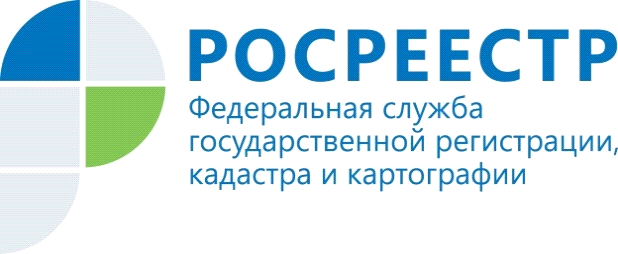 Управление Росреестра по Красноярскому краю проведет «горячую линию» на тему банкротства граждан20 августа (вторник) с 14.00 до 15.00 в Управлении Росреестра по Красноярскому краю пройдет «горячая телефонная линия» по вопросам банкротства физических лиц. В ходе горячей линии можно узнать:В чем заключается процедура банкротства гражданина?Кто может стать банкротом и при каких условиях?Как начать процедуру банкротства?Кто проводит процедуру банкротства?Каковы последствия банкротства?На эти и другие вопросы ответят специалисты Управления Росреестра по Красноярскому краю. Телефон «горячей линии»: (391) 226-55-13Пресс-службаУправления Росреестра по Красноярскому краю: тел.: (391) 2-226-767, (391)2-226-756е-mail: pressa@r24.rosreestr.ruсайт: https://www.rosreestr.ru «ВКонтакте» http://vk.com/to24.rosreestr«Instagram»: rosreestr_krsk24 